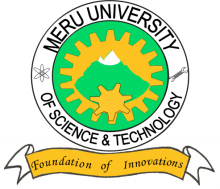 MERU UNIVERSITY OF SCIENCE AND TECHNOLOGYP.O. Box 972-60200 – Meru-Kenya.Tel: 020-2069349, 061-2309217. 064-30320 Cell phone: +254 712524293, +254 789151411Fax: 064-30321Website: www.must.ac.ke  Email: info@must.ac.keUniversity Examinations 2015/2016SECOND YEAR, FIRST SEMESTER EXAMINATION FOR DIPLOMA IN AGRICULTURE BUS 0260: FARM MANAGEMENT AND ACCOUNTSDATE: AUGUST, 2016							TIME: 1 ½ HOURS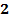 INSTRUCTIONS:  Answer question one Compulsory and any other two questions.QUESTION ONE – (30 MARKS)State the sources of agricultural credit.						(5 Marks)State the basic assumptions of farm accounting.				(5 Marks)State the double entry principle and explain the three rules of double entry.	(5 Marks)State the functions of the farm manager.					(5 Marks)Explain the importance of keeping farm records.				(5 Marks)State characteristics of a good farm manager.					(5 Marks)QUESTION TWO (15 MARKS)The following information related to PQR farm trial balance as at 31st Dec. 2012.Stock 31-12-2001 = 30,000Required:Extract a Trial Balance 								(7 Marks)Prepare profit and loss account							(8 Marks)QUESTION THREE (15 MARKS)Explain the scope of farm management.						(10 Marks)State the uses of the Cash flow budget.						(5 Marks)QUESTION FOUR (15 MARKS)Explain the classification of the risks and uncertainties in agriculture giving an example of each,										(10 Marks)Explain the difference between the balance sheet and the trial balance.		(5 Marks)Capital 600,000Sales 200,000Sales Returns10,000Purchases120,000Purchases returns10,000Debtors22,000Creditors20,000Motorcar500,000Buildings150,000Land80,000Stock 1.1.200040,000Furniture25,000Discount allowed5,000Discount received30,000Carriage in and outwards7,000Salaries10,000Electricity5,000